DAMS asbl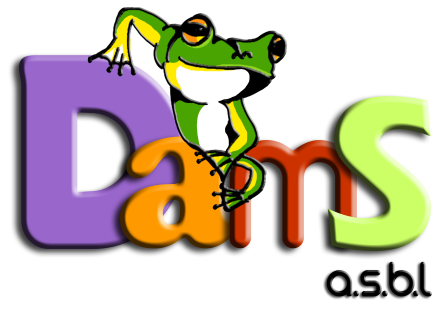 0484/67.95.44FICHE D' INSCRIPTION AU STAGEété 2022merci de remplir et de renvoyer les informations à :info@dams-asbl.be Fiche enfant2022Nom et prénom de l'enfant: Âge : ….. ansAdresse:  Code postal: Localité:Nom et prénom de la personne à contacter:          Parent 1   tél ou GSM         Parent 2 tél ou GSM          Autre contact tél ou GSM Droit à l’image :L’asbl DAMS peut utiliser les images de mon enfant (Facebook - site internet de l’asbl)       Oui    /    NonInformations médicalesSi traitement médical (allergie, diabète, asthme, autre)Médicaments éventuels:                                                                     Aliments à éviter:Nom du médecin traitant (si nécessaire)                                                            Tél:Pour accord,Date et signaturePaiement: Soit payement de la totalité sur le comptesoit payement de 50% sur le compte et le reste le premier jour de stageSur le compte: Be03 7320 5751 4684Au nom de  	DAMS asbl		Chemin du petit Baulers 4		1400 Nivelles (be)Avec en communication: nom et prénom de l'enfant  				+ stage ….(ex : p’tit bou J1)Réduction  -10 € pour le deuxième enfants de la famille04 au 08 Juillet 2022☐ Stage P’tit Bou à la ferme J1 3 ans - 5 ans95€ ☐ Stage Jeu & vie à la ferme J16 ans - 10 ans125€ ☐ Stage Aventure J18 ans et +125€ 01 au 05 Aout 2022☐ Stage P’tit Bou à la ferme A13 ans - 5 ans95€ ☐ Stage Nature  A16 ans - 10 ans95€ ☐ Stage Art Plastique A17 ans -12 ans125€ 11 au 15 Juillet 2022☐ Stage P’tit Bou au Potager J23 ans - 5 ans95€ ☐ Stage Nature  J26 ans - 10 ans125€ ☐ Stage Koh lanta J28 ans et +125€ 16 au 19 Aout 2022(4 jours)☐ Stage Super P’tit Bou A23 ans - 5 ans80 € ☐ Stage Aventure A26 ans - 10 ans100€ ☐ Stage Koh lanta A27 ans et +100€ 25 au 29 Juillet 2022☐ Stage P’tit Bou à la ferme J33 ans - 5 ans95€ ☐ Stage Expérience J36 ans - 10 ans125€ ☐ Stage Sculpture J37 ans et +125€ 22 au 26 Aout 2021☐ Stage P’tit Bou à la ferme A3 3 ans - 5 ans95€ ☐ Stage jeu & vie à la ferme A36 ans - 10 ans125€ ☐ Stage SURVIVOR A37 ans et +125€ 